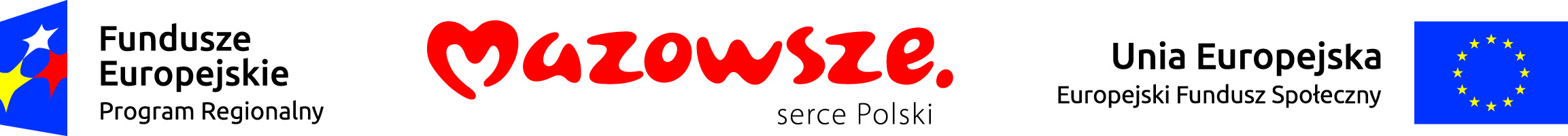 Załącznik nr 1 
do zapytania ofertowego…………………………………………………………….
               (pieczątka Wykonawcy)OFERTA (formularz ofertowy)Pełne dane adresowe  Wykonawcy: Nazwa (firma)……………………………………………………………………………………………………………………………………….Siedziba ……………………………………………………………………………………………………………………………………………….Nr. telefonu/ nr faksu: …………………………………………………………………………………………………………………………Adres …………………………………………………………………………………………………………………………….…………………….Adres do korespondencji: ……………………………………………………………………………………………..…………………….Nr NIP …………………………………………………………………………………………………………………….……………………………e-mail: ……………………………………………………………………………………………………………………..………………………….W  odpowiedzi na  zapytanie ofertowe na zadanie: Usługa transportowa w ramach projektu „Wsparcie w lepszym starcie”.Projekt współfinansowany ze środków Unii Europejskiej z Europejskiego Funduszu Społecznego 
w ramach Regionalnego Programu Operacyjnego Województwa Mazowieckiego na lata 2014 -2020, Oś Priorytetowa IX Wspieranie włączenia społecznego i walka z  ubóstwem, Działanie 9.1 Aktywizacja społeczno-zawodowa osób wykluczonych i przeciwdziałanie wykluczeniu społecznemuoferujemy wykonanie przedmiotu zamówienia, zgodnie z zakresem i na warunkach określonych przez Zamawiającego za łączną cenę netto ………………….. PLN ( słownie: ………………………………………….…………),  podatek VAT ….….% - kwota ………………….……… zł (słownie: ……………………………………………………………), co stanowi cenę brutto …………….…………. zł. (słownie: ……………………………………………………………………). Cenę oferty należy skalkulować i podać w ofercie stosownie do wymagań Zamawiającego opisanych w ogłoszeniu.Cena oferty zawiera wszystkie koszty i opłaty niezbędne dla realizacji zamówienia i nie ulegnie zmianie w trakcie trwania umowy.Zobowiązujemy się zrealizować przedmiot zamówienia zgodnie z zapytaniem ofertowym.Oświadczam, że wypełniłem obowiązki informacyjne przewidziane w art. 13 lub art. 14 RODO wobec osób fizycznych, od których dane osobowe bezpośrednio lub pośrednio pozyskałem 
w celu ubiegania się o udzielenie zamówienia publicznego w niniejszym postępowaniu.*Akceptujemy termin płatności 30 dni od daty otrzymania prawidłowo wystawionej faktury przez ZamawiającegoUprawnionym do kontaktów z Zamawiającym jest …………………………….…..………………………………tel:...........................................................faks.....................................................................Do oferty załączamy następujące  dokumenty:1)............................................................................................................................................2)...........................................................................................................................................3)....................................................................................................................................................................... dnia....................................                                               ……………………………………………………………….
(pieczątka i podpis Wykonawcy)     